VOORHEES LACROSSE SUMMER CAMP 2016Do you have what it takes to be a future Viking Lacrosse player? Come learn our drills, philosophy, offensive/defensive schemes and what it takes to become a successful player in our program!Become a better fundamental lacrosse player while having fun!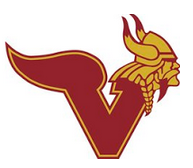 Location: Woodglen Elementary School Address: 	70 Bunnvale Rd.		Califon, NJ 07830Grade Level/Dates: Grades entering 5th-8th		July 18-July 21		8AM-12PMGrades entering 9th-12th		July 18-July 21		4PM-8PM Grades entering 1st-4th		August 15-August 18		8AM-12PM *Rain date is Friday of each week*Each camper will receive a lacrosse pinnieCost: 	1st-4th ($165, pinnie cost included)		5th-8th ($165, pinnie cost included)		9th-12th ($165, pinnie cost included)Last day to sign up is JUNE 30, spots are filling fast!Coaches: Coaches will consist of Voorhees Lacrosse staff, former Voorhees lacrosse players, and special guest coaches***Open to all positions defense, goalie, midfield, attack******Registration can be completed at WWW.LTAA.SPORTSOFFICE.COM*** Camp Description: 1st-4th: Focus of camp will be on the fundamentals of the game. Offensively there will be a focus on proper catching and throwing technique, dodging, shooting, and offensive strategy. Defensively there will be a focus on proper footwork/checks, and communication/team defense. All drills and learning will reflect directly with the Voorhees Lacrosse program. 5th-8th: Focus of camp will be on the fundamentals of the game. Offensively there will be a focus on proper catching and throwing technique, dodging, shooting, and offensive strategy. Defensively there will be a focus on proper footwork/checks, and communication/team defense. Offensive/defensive Voorhees schemes as well as riding/clearing Voorhees schemes will be worked on as well. All drills and learning will reflect directly with the Voorhees Lacrosse program.9th-12th: Focus of camp will be on the fundamentals of the game. Offensively there will be a focus on proper catching and throwing technique, dodging, shooting, and offensive strategy. Defensively there will a focus on proper footwork/checks, and communication/team defense. This is a great opportunity for any incoming freshman to get a taste of what the Voorhees Lacrosse program is all about and to learn schemes so we can hit the ground running in the spring. This is also a great opportunity for any players already in the program to continue to work on their game and learn what is expected of them as they move up a grade level. It will also be a chance for the Voorhees Lacrosse staff to evaluate for the upcoming year. 